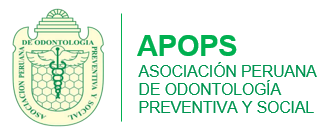 I.- DATOS PERSONALESII.- INFORMACIÓN LABORALIII.- INFORMACIÓN ACADÉMICA                                       ME COMPROMETO A CUMPLIR CON LA INSTITUCIÓN Y SUS ESTATUTOS                                            _______________________                                                                                          FIRMA DEL ASOCIADO (A)                                                     ______________________                                                             _______________________                                                                SECRETARIO (A)                                                                                     PRESIDENTE                                                   Dra. Roxana Revoredo Morote                                                       Dra. Rosa Ana Melgar HermozaFECHA DE INGRESO:APELLIDO PATERNOAPELLIDO MATERNONOMBRESFECHA DE NACIMIENTOLUGAR DE NACIMIENTOPROVINCIADEPARTAMENTOESTADO CIVILSEXO  DNI /OTRORUCCOP / RNE / OTROCORREO ELECTRÓNICODIRECCIÓN DE DOMICILIODISTRITO/PROVINCIA/DEPARTAMENTOTELÉFONO FIJO/ MÓVIILCENTRO LABORALCARGO / PUESTOTIEMPO DE SERVICIOUniversidadFacultadGrado o TítuloAñoUniversidadFacultadGrado o TítuloAñoUniversidadFacultadGrado o TítuloAñoUniversidadFacultadGrado o TítuloAñoTESIS PUBLICADASTESIS PUBLICADASTESIS PUBLICADASARTÍCULOS PUBLICADOSARTÍCULOS PUBLICADOSARTÍCULOS PUBLICADOSEXPERIENCIA EN PROG PREVENTIVOS/VOLUNTARIADOEXPERIENCIA EN PROG PREVENTIVOS/VOLUNTARIADOEXPERIENCIA EN PROG PREVENTIVOS/VOLUNTARIADO